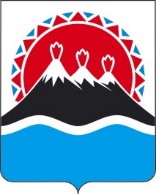 П О С Т А Н О В Л Е Н И ЕПРАВИТЕЛЬСТВА  КАМЧАТСКОГО КРАЯ                   г. Петропавловск-КамчатскийПРАВИТЕЛЬСТВО ПОСТАНОВЛЯЕТ:Пункт 2 постановления Правительства Камчатского края от 06.10.2020 № 394-П «Об утверждении инвестиционной программы Камчатского края на 2021 год и на плановый период 2022-2023 годов и прогнозный период 2024-2025 годов» изложить в следующей редакции:«2. Признать утратившим силу с 1 января 2021 года:постановление Правительства Камчатского края от 12.11.2019              № 478-П «Об утверждении инвестиционной программы Камчатского края на 2020 год и на плановый период 2021-2022 годов и прогнозный период 2023-2024 годов»;постановление Правительства Камчатского края от 07.02.2020              № 46-П «О внесении изменения в приложение к постановлению Правительства Камчатского края от 12.11.2019 № 478-П «Об утверждении инвестиционной программы Камчатского края на 2020 год и на плановый период 2021-2022 годов и прогнозный период 2023-2024 годов»;постановление Правительства Камчатского края от 24.04.2020                 № 153-П «О внесении изменений в постановление Правительства Камчатского края от 12.11.2019 № 478-П «Об утверждении инвестиционной программы Камчатского края на 2020 год и на плановый период 2021-2022 годов и прогнозный период 2023-2024 годов»;постановление Правительства Камчатского края от 20.05.2020                 № 202-П «О внесении изменения в приложение к постановлению Правительства Камчатского края от 12.11.2019 № 478-П «Об утверждении инвестиционной программы Камчатского края на 2020 год и на плановый период 2021-2022 годов и прогнозный период 2023-2024 годов»;постановление Правительства Камчатского края от 01.06.2020                 № 221-П «О внесении изменения в приложение к постановлению Правительства Камчатского края от 12.11.2019 № 478-П «Об утверждении инвестиционной программы Камчатского края на 2020 год и на плановый период 2021-2022 годов и прогнозный период 2023-2024 годов»;постановление Правительства Камчатского края от 14.07.2020                          № 272-П «О внесении изменения в приложение к постановлению Правительства Камчатского края от 12.11.2019 № 478-П «Об утверждении инвестиционной программы Камчатского края на 2020 год и на плановый период 2021-2022 годов и прогнозный период 2023-2024 годов»постановление Правительства Камчатского края от 10.08.2020                          № 329-П «О внесении изменения в приложение к постановлению Правительства Камчатского края от 12.11.2019 № 478-П «Об утверждении инвестиционной программы Камчатского края на 2020 год и на плановый период 2021-2022 годов и прогнозный период 2023-2024 годов»;постановление Правительства Камчатского края от 11.09.2020                          № 361-П «О внесении изменения в приложение к постановлению Правительства Камчатского края от 12.11.2019 № 478-П «Об утверждении инвестиционной программы Камчатского края на 2020 год и на плановый период 2021-2022 годов и прогнозный период 2023-2024 годов»;постановление Правительства Камчатского края от 09.10.2020                           № 396-П «О внесении изменения в приложение к постановлению Правительства Камчатского края от 12.11.2019 № 478-П «Об утверждении инвестиционной программы Камчатского края на 2020 год и на плановый период 2021-2022 годов и прогнозный период 2023-2024 годов».»Настоящее постановление вступает в силу после дня его официального опубликования и распространяется на правоотношения, возникающие с 1 января 2021 года.[Дата регистрации]№[Номер документа]О внесении изменения в постановление Правительства Камчатского края от 06.10.2020 № 394-П «Об утверждении инвестиционной программы Камчатского края на 2021 год и на плановый период 2022-2023 годов и прогнозный период 2024-2025 годов» Председатель Правительства - Первый вице-губернатор Камчатского края[горизонтальный штамп подписи 1]А.О. Кузнецов